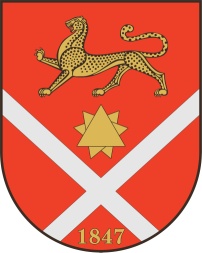 Республика Северная Осетия – АланияроектПравобережный районБесланское городское поселениеСобрание представителей Бесланского городского поселенияРешение № 2от «28» июня 2023г.                               	                                              г. Беслан«О внесении изменений и дополнений в решение Собрания представителей Бесланского городского поселения от 25 ноября 2022г. №1 «О бюджете Бесланского городского поселения на 2023 год»В соответствии с Бюджетным кодексом Российской Федерации, Федеральным законом от 06.10.2003 N131-ФЗ "Об общих принципах организации местного самоуправления в Российской Федерации", Уставом Бесланского городского поселения Правобережного района Республики Северная Осетия – Алания, на основании Справки-уведомления Финансового управления АМС Правобережного района № 3 от 13.04.2023 г., Справки-уведомления Финансового управления АМС Правобережного района № 4 от 11.05.2023 г., Собрание представителей Бесланского городского поселения РЕШАЕТ:	1. Внести в Решение Собрания представителей Бесланского городского поселения от 25 ноября 2022г. №1 «О бюджете Бесланского городского поселения на 2023 год» следующие изменения:	Утвердить основные характеристики бюджета Бесланского городского поселения на 2023 год:- общий объем доходов бюджета Бесланского городского поселения в сумме 205 706,5 тыс. руб. (приложение №2);- общий объем расходов бюджета Бесланского городского поселения в сумме 205 706,5 тыс. руб. (приложение №3).2. Настоящее решение вступает в силу с момента его официального опубликования (обнародования).Глава муниципального образованияБесланского городского поселения                                              В. Б. Татаров